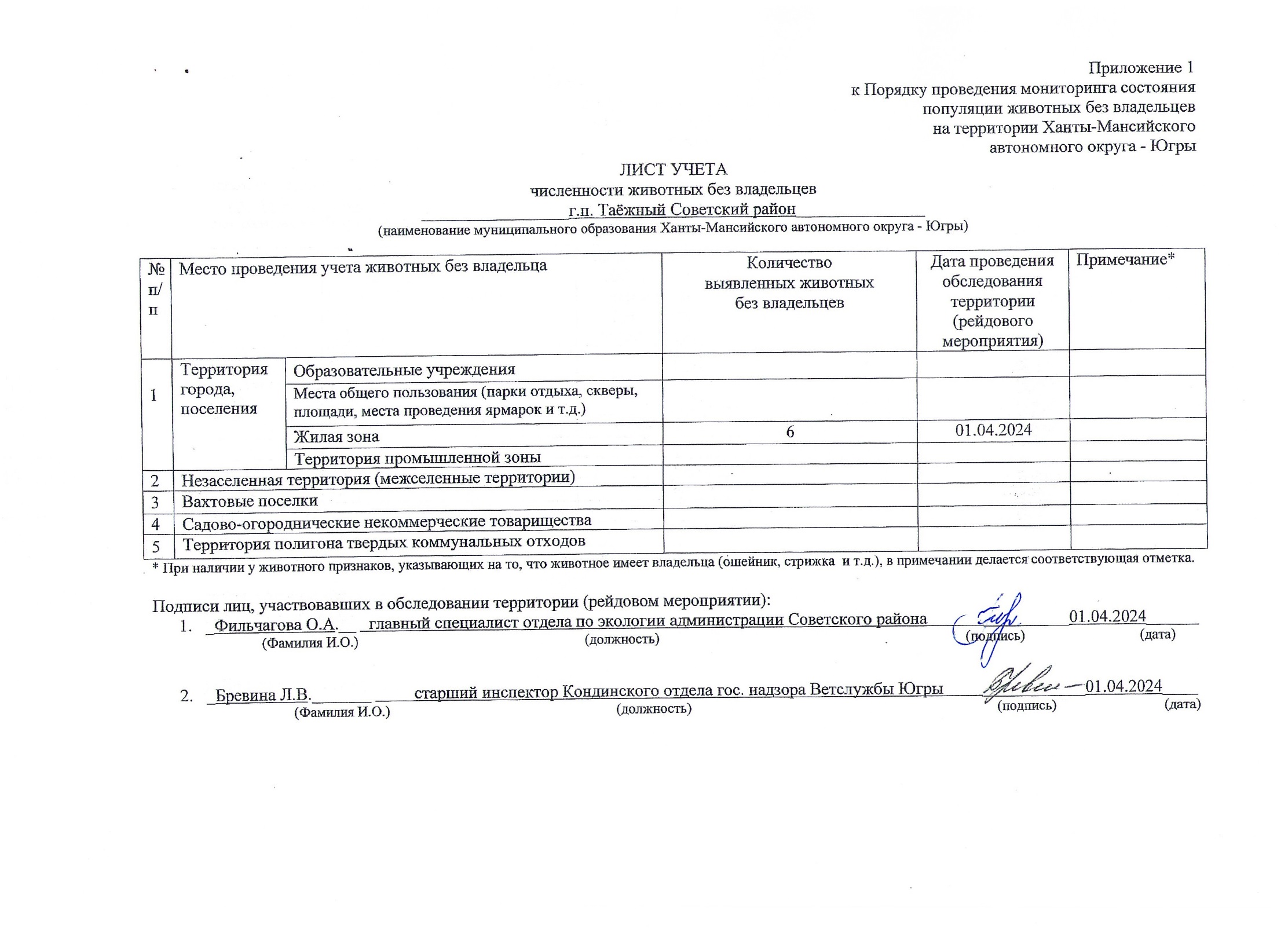 Фотоматериал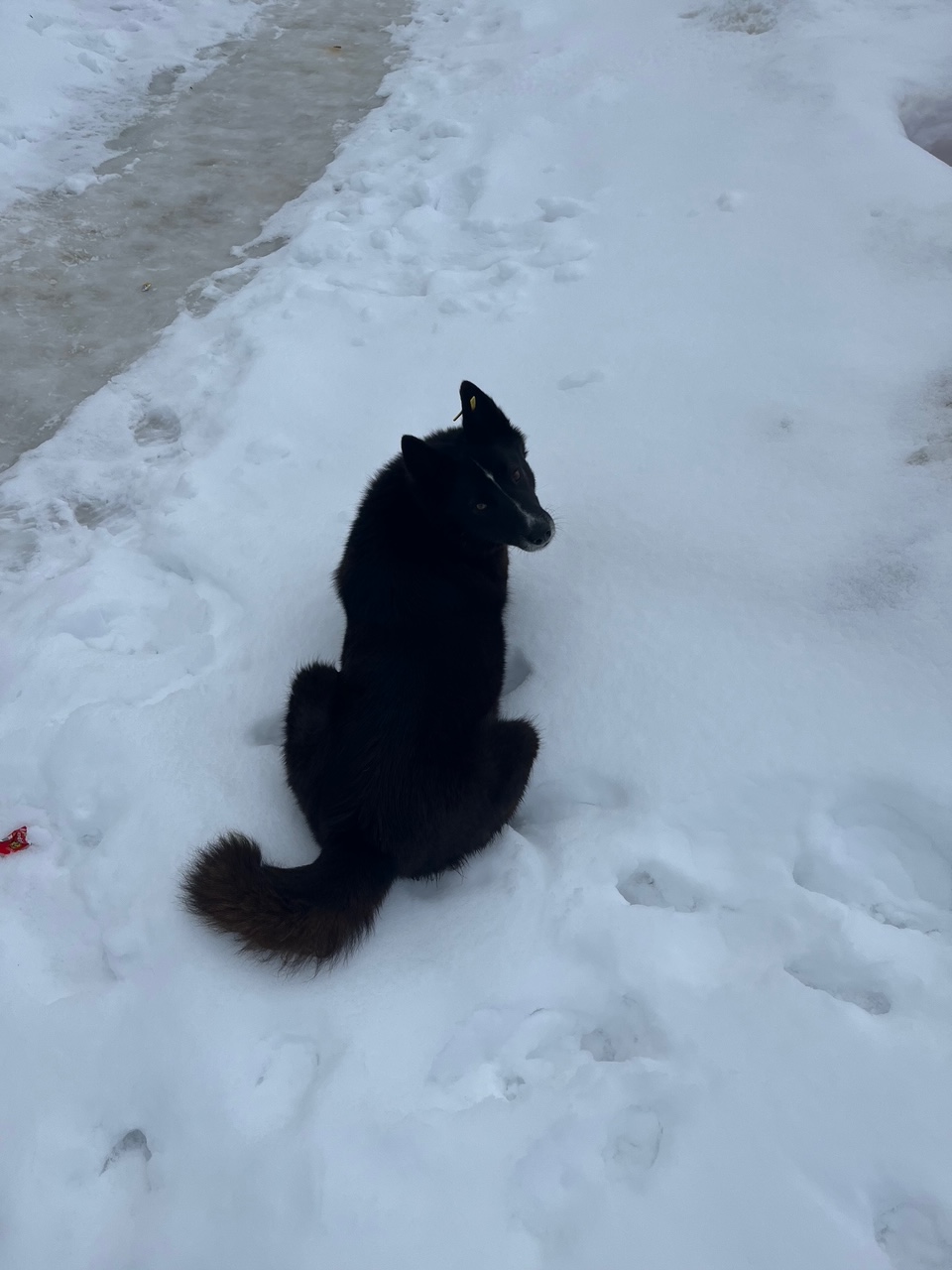 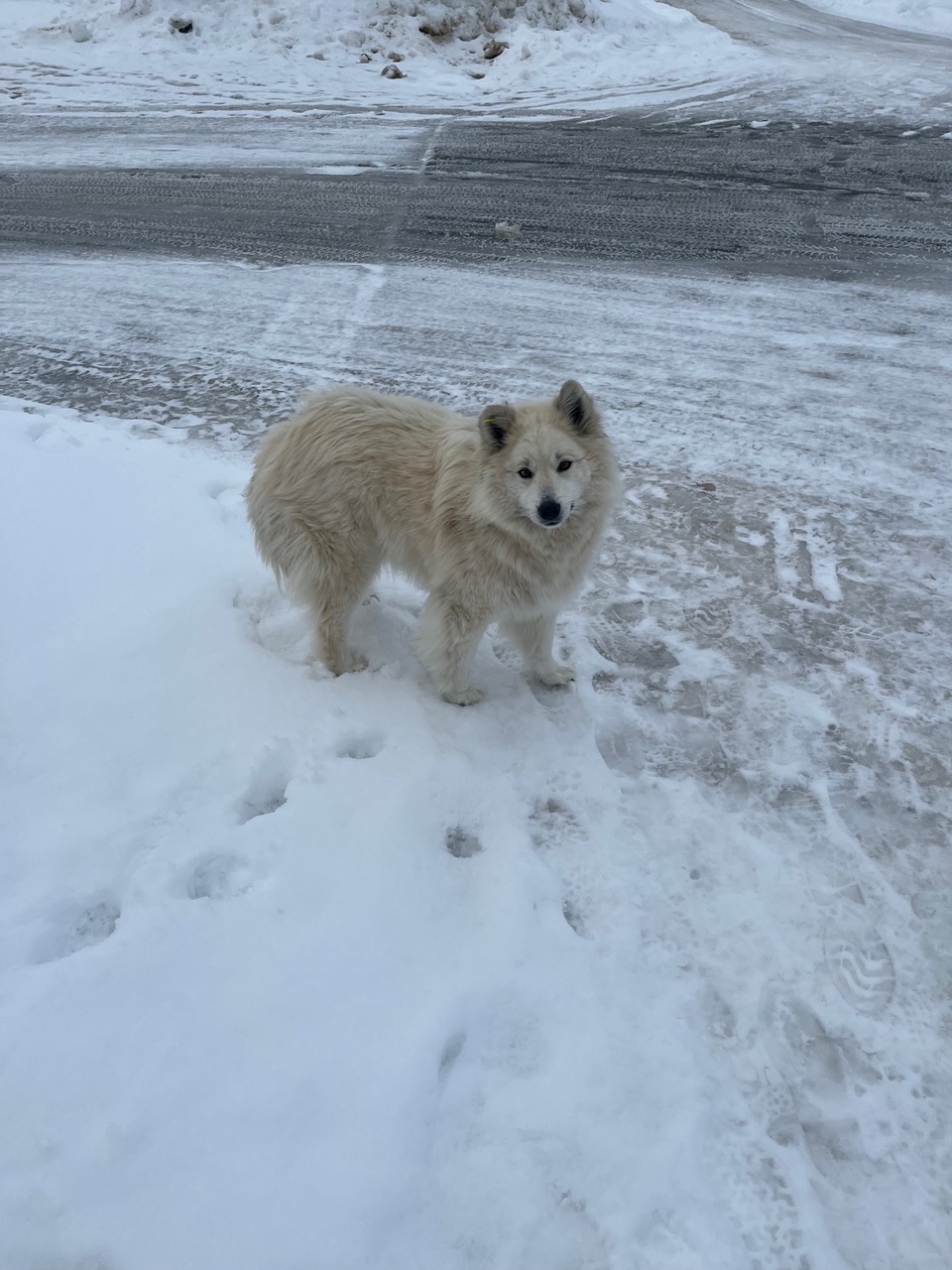 г.п. Таёжный ул. Железнодорожная д.13 магазин «Магнит»г.п. Таёжный ул. Железнодорожная д.13 магазин «Магнит»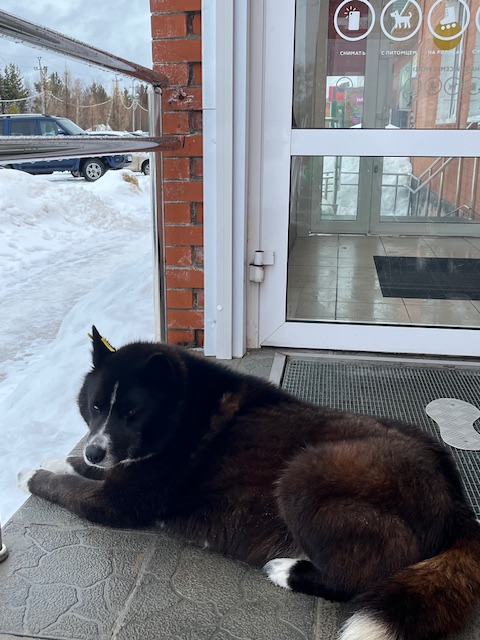 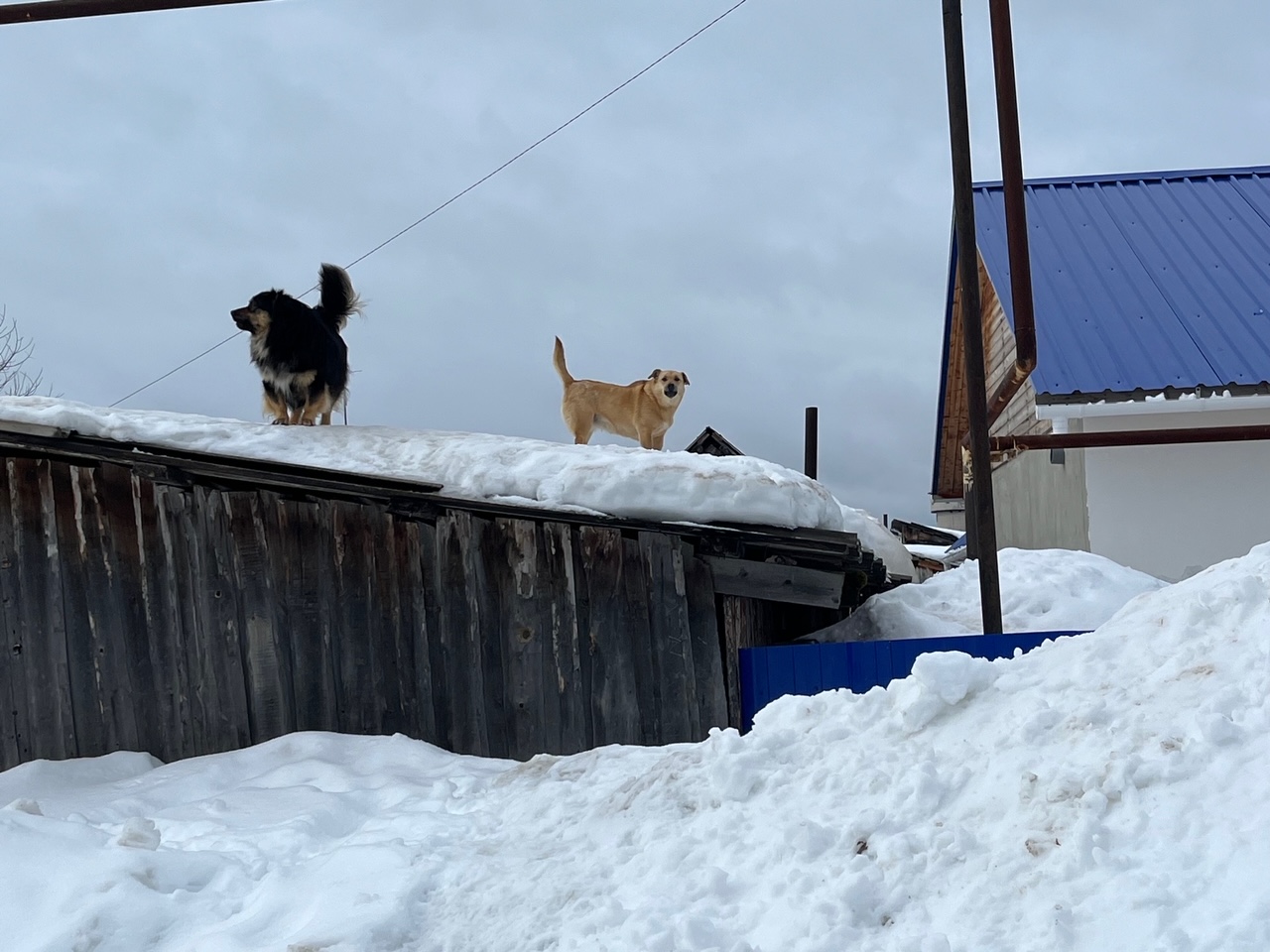 г.п. Таёжный ул. Железнодорожная д.13 магазин «Магнит»г.п. Таёжный ул. Трудовая, д.12 кв. 2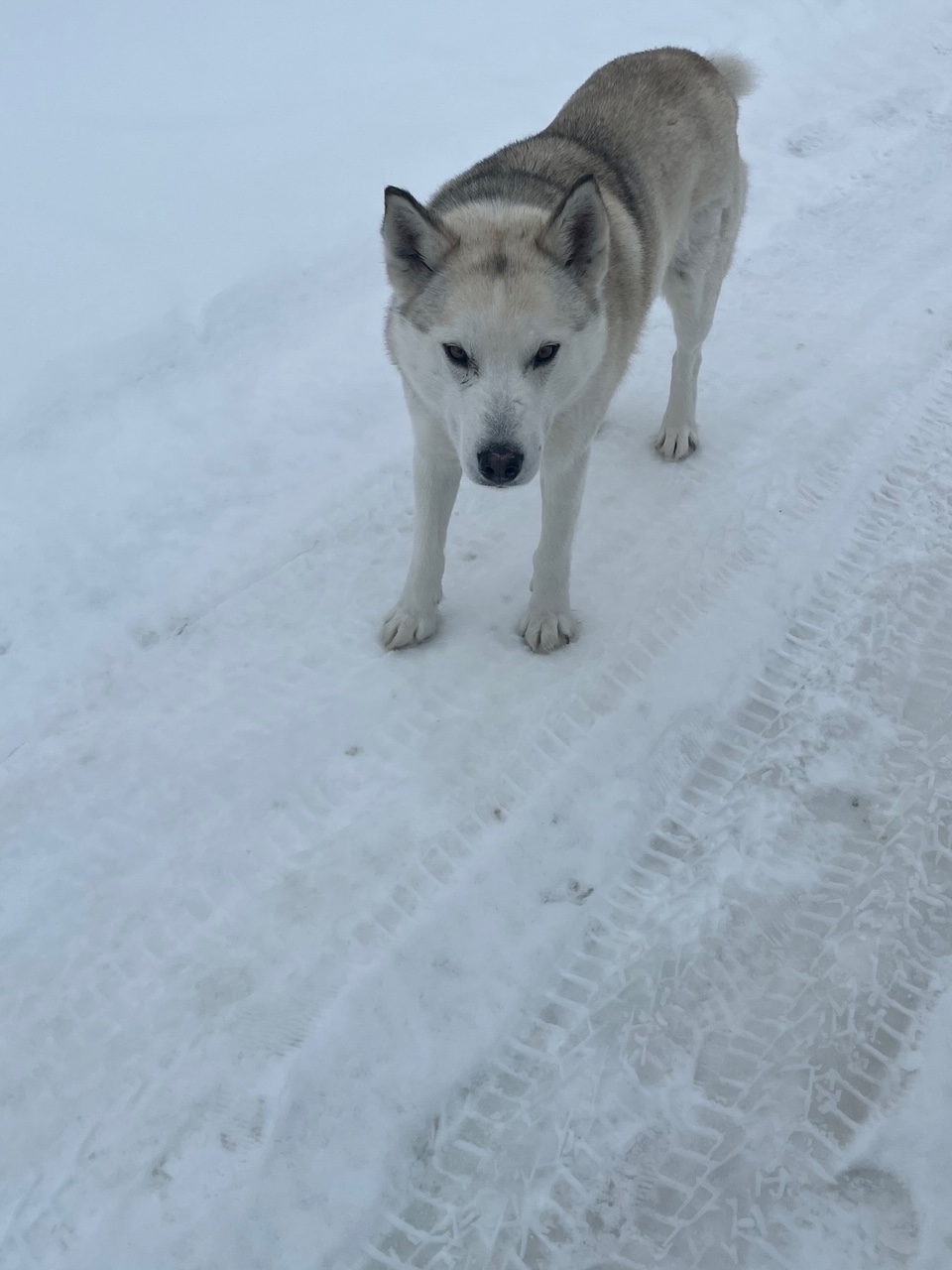 г.п. Таёжный, ул. Уральская, д.33 